Cromer’s Wood Faerie Door Trail. Tick List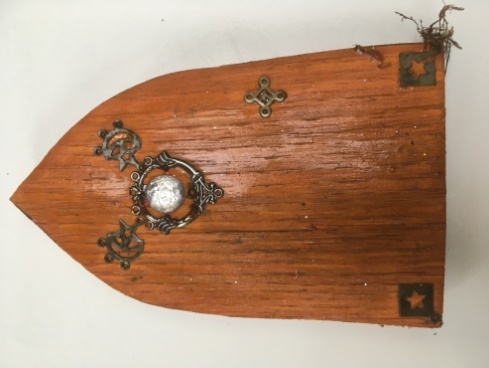 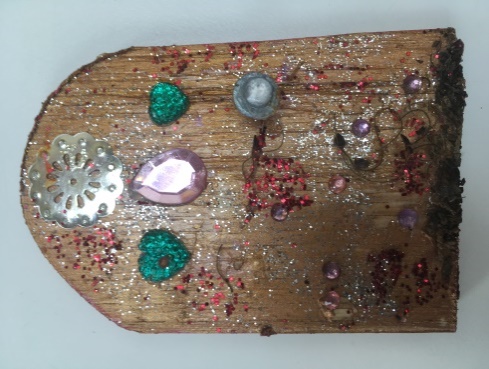 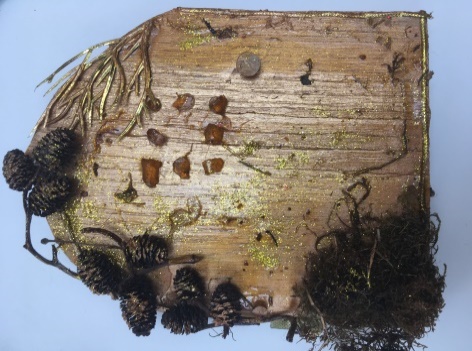 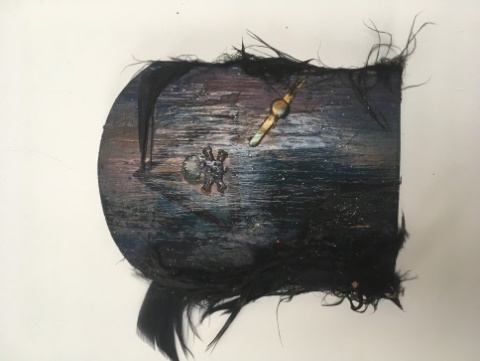 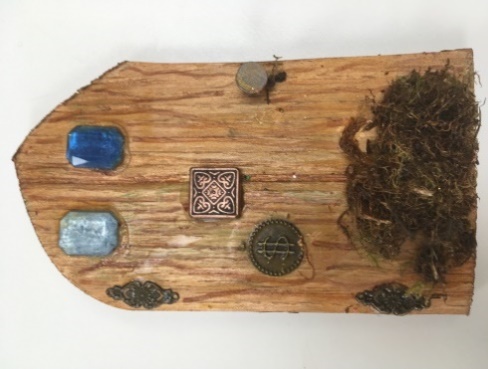 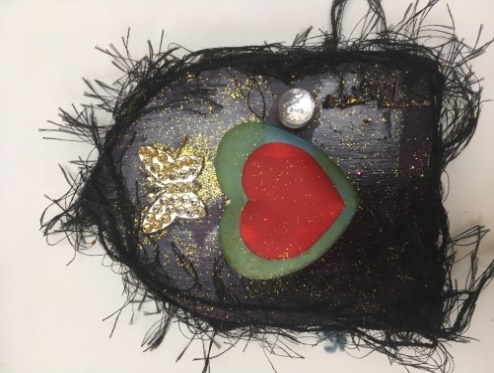 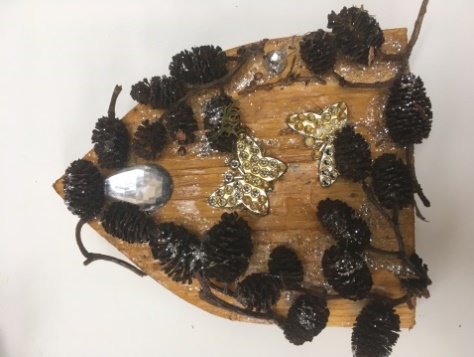 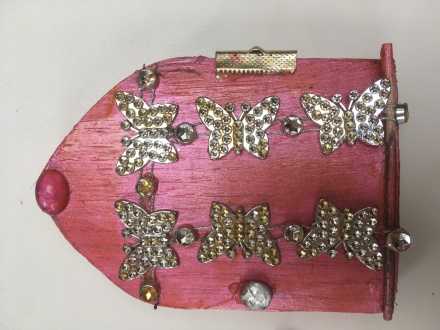 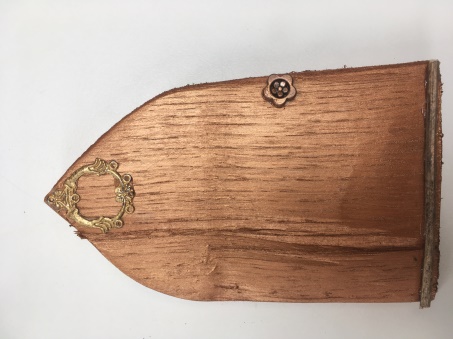 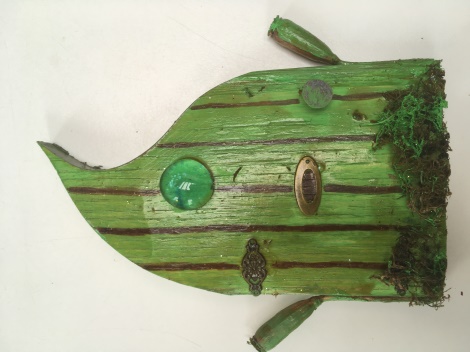 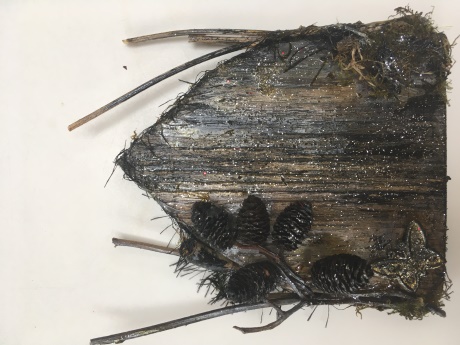 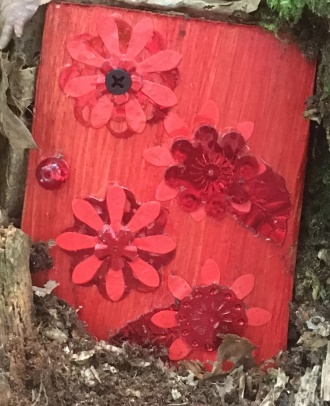 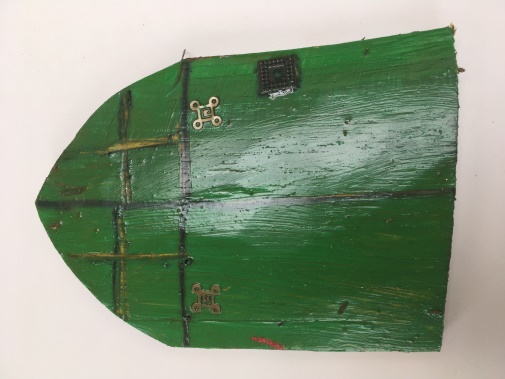 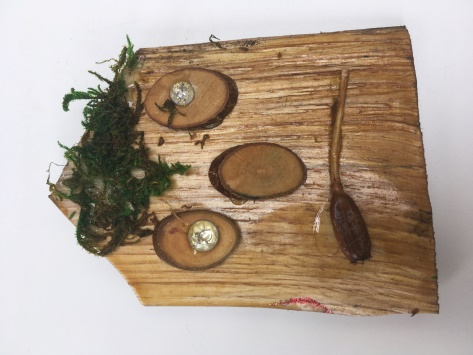 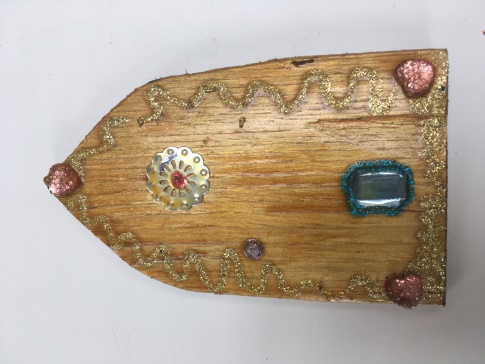 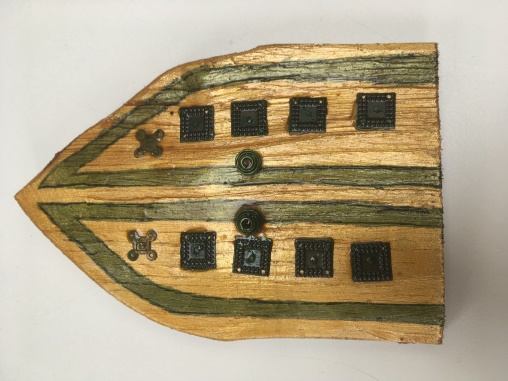 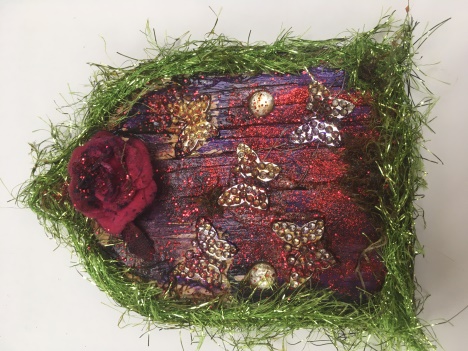 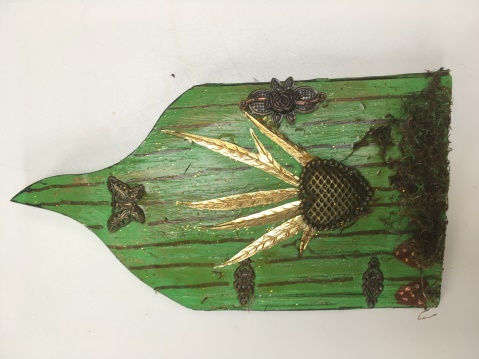 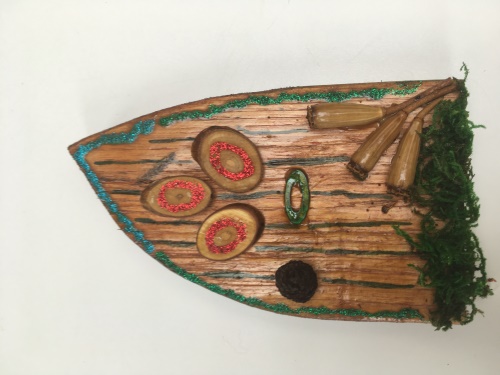 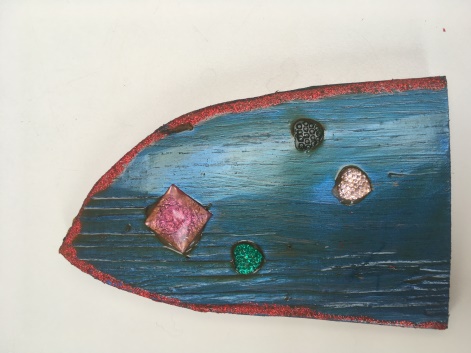 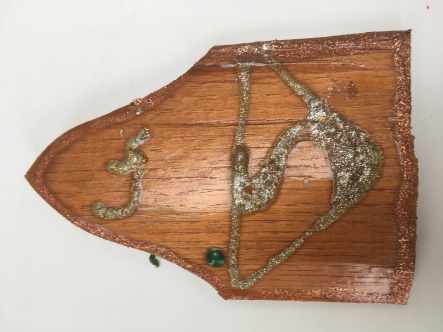 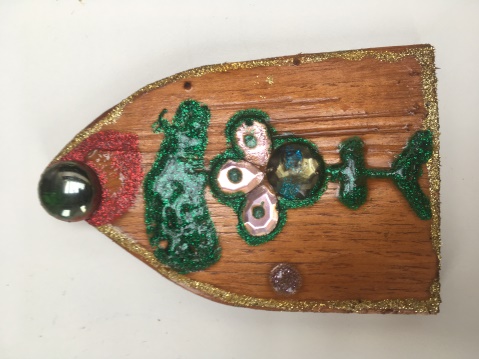 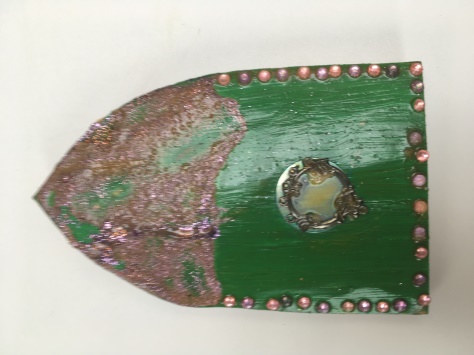 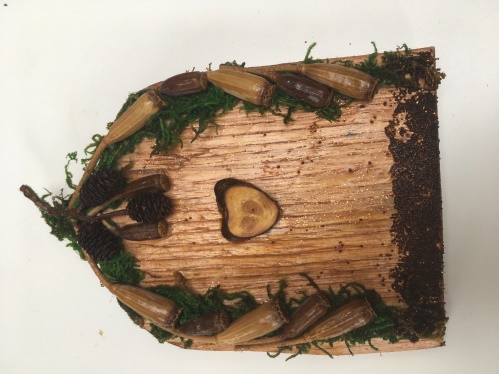 Bonus Doors. Tick List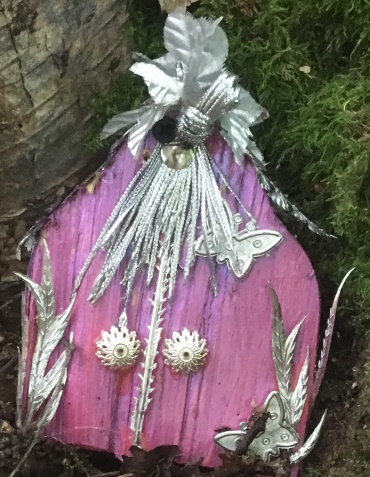 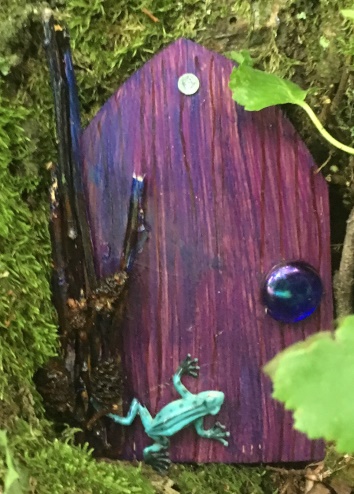 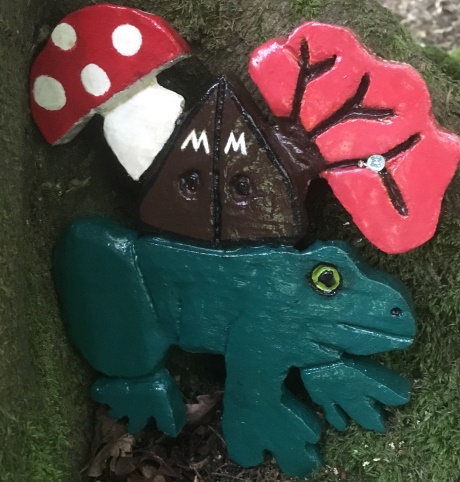 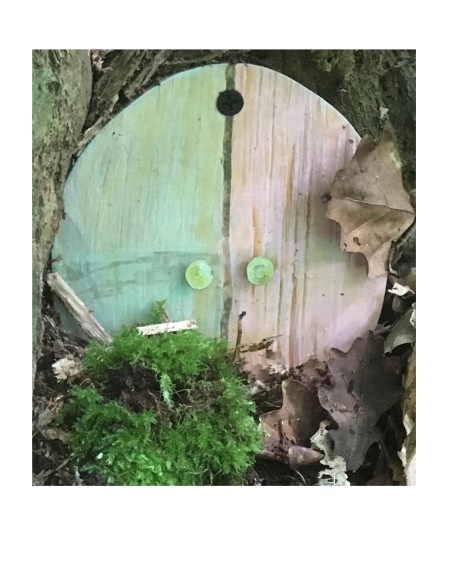 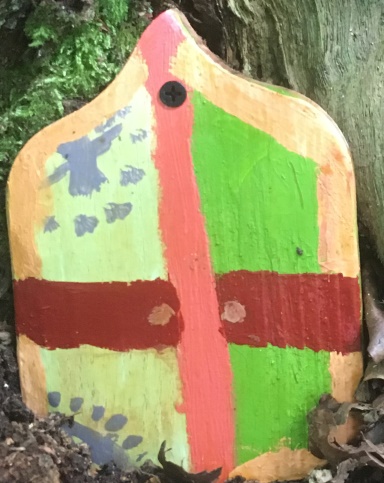 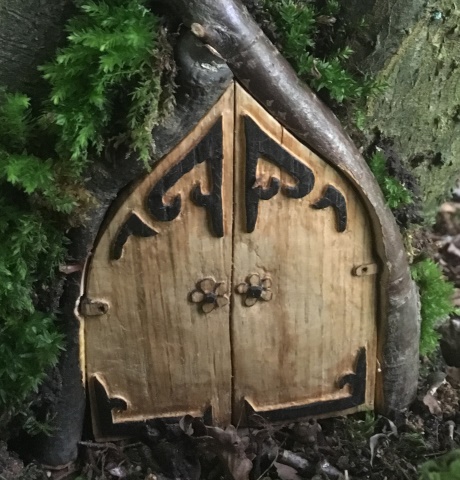 